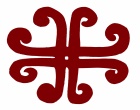 Enborne Parish CouncilKim Lloyd -Clerk to the Council07867 310121clerk@enborne.org.ukMembers of the Parish Council you are summoned to attend a Parish Council Meeting on Monday 15th November 2021 at 8pm in the Barn, adjacent to St Michael & All Angles, Church Lane, Enborne. RG20 0HDAGENDAAPOLOGIES 	To receive any apologies. DECLARATIONS OF INTEREST ON AGENDA ITEMS
	To receive any Declarations of Interest. Members are reminded they should declare any known interests in 	any matter to be considered in this agenda.MINUTES FROM PREVIOUS PARISH COUNCIL MEETING
	To consider the Minutes of the meeting held on 20th September 2021.PUBLIC QUESTIONS- UN-MINUTED	To receive any questions, comments, or representations from the public.	The meeting will be suspended for a maximum of 15 minutes. No decisions can be made by the Council	during public question time. After this period, the meeting will be resumed, and members of the public may 	only speak when invited to do so.PLANNING APPLICATIONS – APPENDIX  1One planning application to consider at time of publishing agenda. WEST BERKSHIRE LOCAL PLANhttps://info.westberks.gov.uk/CHttpHandler.ashx?id=45233&p=0	GATE TO ENBORNE SCHOOL PLAYING FIELD	WEBSITEFINANCE	To receive the finance report and approve payments.	To note the Cashflow.STAFFING COMMITTEEBUDGET 2022-2023CLERK REPORT & CORRESPONDENCE4/10 Email- The next Newbury Southwest Community Forum meeting via Zoom will be on Tuesday 30 November 2021 starting at 7.00 pm. 15/10 Email -Invitation to join us for a West Berkshire Community Climate Forum - Wednesday 24th November 12.30pm.	27/10 Email from resident regarding an Enforcement Case Reference: 21/00531/15UNAU.01/11 Email - Invitation to attend Connecting Communities in Berkshire's AGM, 11th November 2021 followed by training webinar on how to create Low Carbon Village Halls & Community Buildings in Berkshire.	COUNCILLORS - ANY FURTHER REPORTS/QUESTIONSDATE OF NEXT MEETING
	To confirm the date of the next Parish Council meeting on Monday 24th January 2021 in the Falkland Cricket Club’s Community Room. APPENDIX 1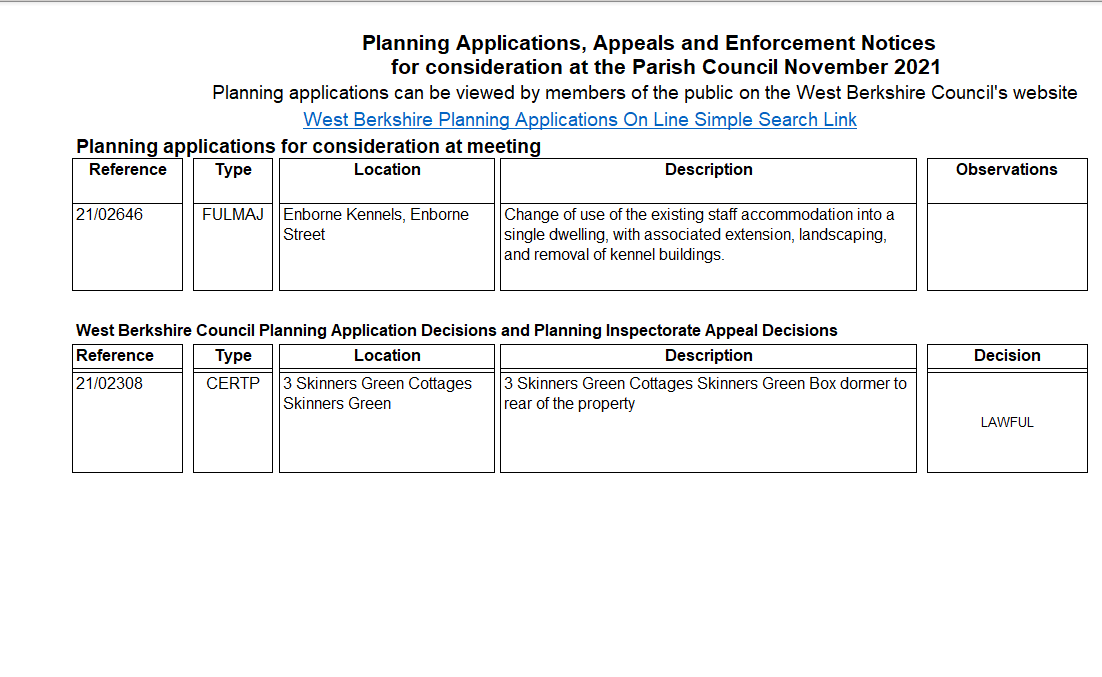 